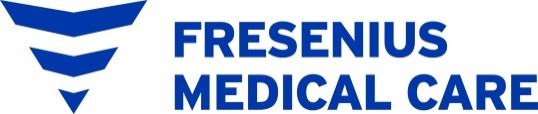 Verkaufsteam Karin Rödl0664 344 6913karin.roedl@fmc-ag.comHannes Schütz0664 151 9666hannes.schuetz@fmc-ag.comAnwendungsberatungsteam (Mo – Do: 08.00 – 16.45 h, Fr: 08.00 – 14.00 h)Tatiana Canete0664 850 6942tatiana.canete@fmc-ag.comAndreas Krenn0664 155 2703andreas.krenn@fmc-ag.com Claudia Obernhumer0664 962 3570claudia.obernhumer@fmc-ag.comHotline Anwendungsberatung Peritonealdialyse0664 850 6949Innendienstteam (Mo – Do: 08.00 – 16.45 h, Fr: 08.00 – 14.00 h)	Corrina Moser01 292 35 01-95pd.austria@fmc-ag.com	Sonja Marinkovic01 292 35 01-69pd.austria@fmc-ag.com   Hotline Technischer Service01 292 35 01Patienten-Bestellservice, Lieferungen (Mo – Fr: 08.00 – 18.00 h)Allerheiligen Apotheke0664 168 4698 oder 0664 168 4699Allerheiligenplatz 4, 1200 WienFax: 01 330 31 32Email: capd@baldia-kg.at Kontaktdaten